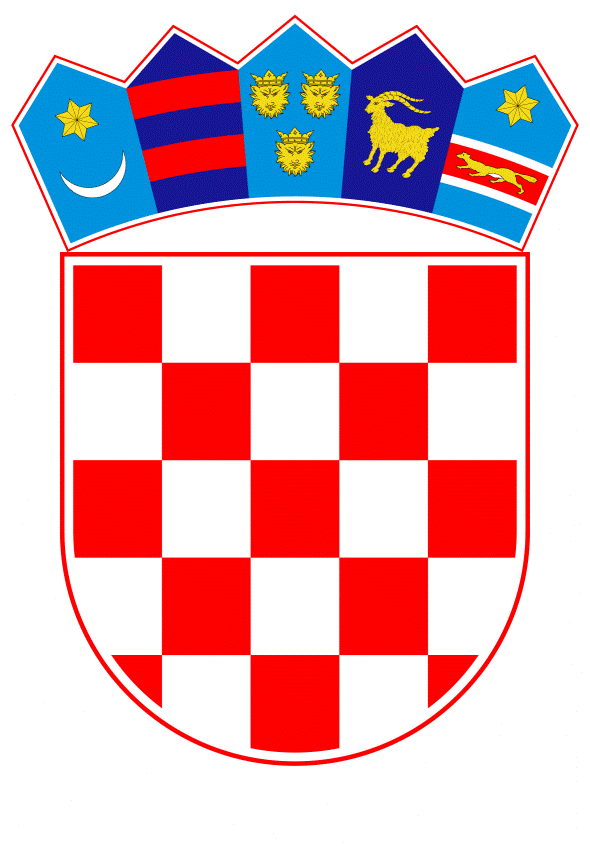 VLADA REPUBLIKE HRVATSKE	Zagreb, 22. veljače 2024.PREDLAGATELJ:	Ministarstvo regionalnoga razvoja i fondova Europske unijePREDMET: Prijedlog odluke o primjeni poticajnih mjera na području Općine BogdanovciBanski dvori | Trg Sv. Marka 2  | 10000 Zagreb | tel. 01 4569 222 | vlada.gov.hrPRIJEDLOG	Na temelju članka 31. stavka 2. Zakona o Vladi Republike Hrvatske (Narodne novine, broj 150/11, 119/14, 93/16, 116/18 i 80/22) i članka 24. Zakona o obnovi i razvoju Grada Vukovara (Narodne novine, broj 44/01, 90/05, 80/08, 38/09 i 148/13) Vlada Republike Hrvatske je na sjednici održanoj ________________ 2024. donijelaODLUKUO PRIMJENI POTICAJNIH MJERA NA PODRUČJU OPĆINE BOGDANOVCII.Poticajne mjere iz članka 23. Zakona o obnovi i razvoju Grada Vukovara primjenjuju se na području Općine Bogdanovci.II.Mjere iz točke I. ove Odluke ostvaruju se na temelju potvrđene ratne štete, utvrđene po Komisiji za popis i procjenu ratne štete Vukovarsko-srijemske županije.III.Ova Odluka stupa na snagu osmoga dana od dana objave u "Narodnim novinama".KLASA:URBROJ:Zagreb,      PREDSJEDNIK            mr. sc. Andrej PlenkovićObrazloženjeOdlukom Vlade Republike Hrvatske o primjeni poticajnih mjera na području grada Iloka, općine Tovarnik i općine Lovas (Narodne novine, broj 24/02) poticajne mjere iz članaka 22. i 23. Zakona o obnovi i razvoju Grada Vukovara primjenjuju se i na području Grada Iloka, Općine Tovarnik i Općine Lovas.Člankom 24. navedenoga Zakona propisano je da Vlada Republike Hrvatske može propisati poticajne mjere iz članaka 22. i 23. navedenoga Zakona radi poticanja obnove i razvoja i drugih područja Vukovarsko-srijemske županije koja su pretrpjela potvrđene ratne štete, utvrđene po Županijskoj komisiji za popis i procjenu ratne štete.Člankom 23. stavkom 1. navedenoga Zakona propisano je da će poslodavcima sa sjedištem, odnosno s prebivalištem na području Grada Vukovara kada obavljaju poslovnu djelatnost, obveznicima plaćanja doprinosa za mirovinsko osiguranje, plaćene doprinose za određene kategorije osiguranika, sada propisane važećim Zakonom o mirovinskom osiguranju („Narodne novine“, broj 157/13, 151/14, 33/15, 93/15, 120/16, 18/18,  62/18,  115/18, 102/19 i 84/2021),Vlada Republike Hrvatske refundirati u 50% iznosu, po podnesenom zahtjevu.Stavkom 2. navedenoga članka propisano je da će poslodavcima sa sjedištem, odnosno s prebivalištem na području Grada Vukovara kada obavljaju poslovnu djelatnost, obveznicima plaćanja doprinosa za zdravstveno osiguranje, plaćene doprinose za određene kategorije osiguranika, sada  propisane važećim Zakonom o obveznom zdravstvenom osiguranju (Narodne novine, broj 80/13, 137/13 i 98/19), Vlada Republike Hrvatske refundirati u 50% iznosu po podnesenom zahtjevu.Ministarstvo regionalnoga razvoja i fondova Europske unije zaprimilo je dopis Općine Bogdanovci KLASA: 024-03/23-01/18, URBROJ: 2196-8-03-23-01 od 27. rujna 2023. godine, u kojem se čelnik navedene jedinice lokalne samouprave poziva na Izvješće Županijske komisije za popis i procjenu ratne štete Vukovarsko-srijemske županije, kao i na članak 5. Zakona o proglašenju Vukovara mjestom posebnog domovinskog pijeteta (Narodne novine, broj 25/20) u skladu s kojim se područje posebnog domovinskog pijeteta odnosi na područje Grada Vukovara i naselje Bogdanovci u Općini Bogdanovci. U skladu s navedenim, traži da nadležno Ministarstvo regionalnoga razvoja i fondova Europske unije predloži Vladi Republike Hrvatske donošenje odluke o primjeni poticajnih mjera na području Općine Bogdanvci.Slijedom navedenoga, dostavlja se Vladi Republike Hrvatske predloženi akt, radi njegovog donošenja.